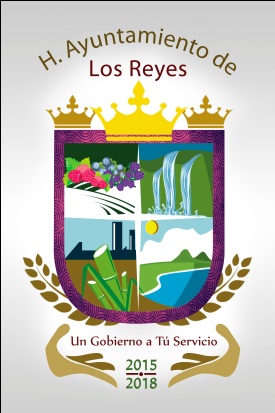 MUNICIPIO DE LOS REYES, MICHOACÁNFORMATO: FRACCIÓN VI (LICENCIAS)Periodo reportadoNombre o razón social del titularConcepto de la licenciaPeriodo de vigenciaVínculo de la licenciaPRIMER  TRIMESTRE (ENERO, FEBREROY MARZO) 2016LICENCIASFecha de actualización de la informaciónÁrea productora de informaciónResponsable de acceso a la información pública05/04/2016TESORERÍAC.P ALDA BERENICE ABARCA VIDALES Encargada de acceso a la información